Ben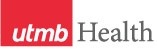 WEEKLY RELAYSWEEKLY RELAYSJanuary 14, 2021YOUR DEPARTMENT NEWS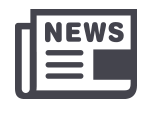 YOUR DEPARTMENT NEWSYOUR DEPARTMENT NEWSUTMB NEWS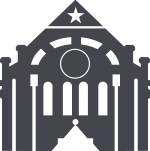 UTMB NEWSLeadership changes in the President’s Office:This week, President ad interim Dr. Ben Raimer announced the following leadership changes in the President’s Office:Sheila Lidstone, vice president and chief of staff in the Office of the President, is stepping down after 13 years at UTMB and retiring from the university. Elizabeth Stum, who has worked at UTMB since the early 1990s and most recently directed the President’s Office Shared Services Administration, has been appointed interim chief of staff, effective immediately.Todd Leach, vice president and chief information officer for UTMB, is resigning his position on Feb. 5 after working in various roles at UTMB since 1992. George Gaddie, who is currently the associate vice president and deputy chief information officer, will serve as interim vice president and chief information officer.To read Dr. Raimer’s message about these changes, visit https://utmb.us/4lw.New process for ordering blue recycling bags:UTMB has a long-standing, nationally recognized recycling program because of the great participation of the UTMB community. Blue recycling bags, used for transporting paper, plastics, aluminum cans and toner cartridges from departments and clinics to the institution’s recycling center, are a big part of this program. Going forward, all requests for these bags should be made through an online form available at https://utmb.us/45w. Historically, recycling bags have been ordered through the Materials Management warehouse; however, the Sustainability Department will now handle all orders, as well as the distribution of the bags to your area. Please note: despite the changes to the ordering and distribution process, the protocol for recycling bag pickup remains the same. Contact Angela McDowell, program manager, at (409) 747-2959, or Neal Cooper, program director, at (409) 747-2958, for more information.$3,000 employee referral bonus for respiratory therapists:All paid UTMB employees who refer an applicant to a senior respiratory therapist or respiratory therapist position for the Galveston Campus will be eligible for a special $3,000 bonus. If your referral is hired into a benefits-eligible position between Jan. 11 and Feb. 12, you will receive $1,500 immediately upon hire and another $1,500 when they complete six months of service. For more information about the bonus requirements and guidelines, please see https://www.utmb.edu/hr/employees/employee-recognition-and-perks.Leadership changes in the President’s Office:This week, President ad interim Dr. Ben Raimer announced the following leadership changes in the President’s Office:Sheila Lidstone, vice president and chief of staff in the Office of the President, is stepping down after 13 years at UTMB and retiring from the university. Elizabeth Stum, who has worked at UTMB since the early 1990s and most recently directed the President’s Office Shared Services Administration, has been appointed interim chief of staff, effective immediately.Todd Leach, vice president and chief information officer for UTMB, is resigning his position on Feb. 5 after working in various roles at UTMB since 1992. George Gaddie, who is currently the associate vice president and deputy chief information officer, will serve as interim vice president and chief information officer.To read Dr. Raimer’s message about these changes, visit https://utmb.us/4lw.New process for ordering blue recycling bags:UTMB has a long-standing, nationally recognized recycling program because of the great participation of the UTMB community. Blue recycling bags, used for transporting paper, plastics, aluminum cans and toner cartridges from departments and clinics to the institution’s recycling center, are a big part of this program. Going forward, all requests for these bags should be made through an online form available at https://utmb.us/45w. Historically, recycling bags have been ordered through the Materials Management warehouse; however, the Sustainability Department will now handle all orders, as well as the distribution of the bags to your area. Please note: despite the changes to the ordering and distribution process, the protocol for recycling bag pickup remains the same. Contact Angela McDowell, program manager, at (409) 747-2959, or Neal Cooper, program director, at (409) 747-2958, for more information.$3,000 employee referral bonus for respiratory therapists:All paid UTMB employees who refer an applicant to a senior respiratory therapist or respiratory therapist position for the Galveston Campus will be eligible for a special $3,000 bonus. If your referral is hired into a benefits-eligible position between Jan. 11 and Feb. 12, you will receive $1,500 immediately upon hire and another $1,500 when they complete six months of service. For more information about the bonus requirements and guidelines, please see https://www.utmb.edu/hr/employees/employee-recognition-and-perks.OPICSLEGEND	PATIENT CARE	EDUCATION & RESEARCH	INSTITUTIONAL SUPPORT	CMC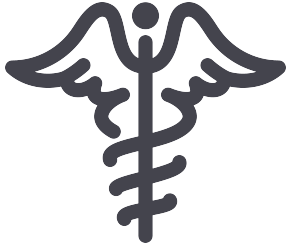 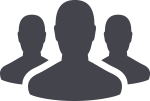 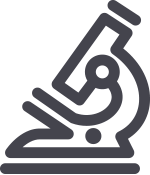 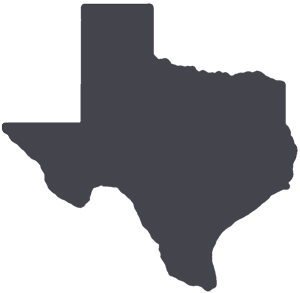 	PATIENT CARE	EDUCATION & RESEARCH	INSTITUTIONAL SUPPORT	CMC	PATIENT CARE	EDUCATION & RESEARCH	INSTITUTIONAL SUPPORT	CMC	PATIENT CARE	EDUCATION & RESEARCH	INSTITUTIONAL SUPPORT	CMCAROUND UTMB (Use the legend above to quickly find items of interest to your team)AROUND UTMB (Use the legend above to quickly find items of interest to your team)AROUND UTMB (Use the legend above to quickly find items of interest to your team)AROUND UTMB (Use the legend above to quickly find items of interest to your team)AROUND UTMB (Use the legend above to quickly find items of interest to your team)Start the New Year off strong with Naturally Slim:Naturally Slim is an online behavior modification program designed to help you build lifelong healthy habits. Learn the skills to lose weight and keep it off forever while still eating the foods you love. The program’s next session begins Feb. 8, and is available at no cost to all UT SELECT medical plan members age 18 and above, including employees, retirees, spouses and dependents who have not participated in the program within the last 12 months. Applications for this session are now being accepted at www.naturallyslim.com/LivingWell. The last day to apply is Jan. 22.REMINDERSEmergency paid leave for qualifying COVID-19 related reasons:Benefits-eligible employees who are unable to work or telework due to a qualifying COVID-19 related reason may receive up to 80 hours of emergency paid leave. Employees who exhaust the 80 hours of emergency paid leave and need more time off may use their accrued sick, vacation, holiday and compensatory time or request a leave without pay. For more details about the emergency paid leave, please see https://www.utmb.edu/hr/home.Town Hall COVID-19 Vaccine Forum on Jan. 19:President ad interim Dr. Ben G. Raimer will moderate a panel of UTMB experts who will discuss the COVID-19 pandemic and related vaccines. Panelists include Dr. Scott Weaver of the Galveston National Laboratory and Institute for Human Infections and Immunity; Dr. Richard Rupp and Dr. Megan Berman of the Sealy Institute for Vaccine Sciences; and Chief Medical Information Officer Dr. Carlos Clark. The noon meeting will be livestreamed and recorded for later viewing. Visit https://utmb.us/4lx for more information and viewing instructions.Provost Lecture Series on Jan. 15:The next installment of the Provost’s Lecture Series will be Jan. 15 at noon via Zoom. UTMB faculty members Shannon Guillot-Wright, PhD, and Premal Patel, MD, MSc, FACP, will present, “Dismantling Structural Racism.” The presenters will discuss the history of institutional racism and how to be an anti-racist. They will conclude with how we can promote social change at all levels of influence. The talk will be followed by a Q&A session and breakout discussions. Join via Zoom.        The Joint Commission Questions of the Week—Patient Safety Goals:Q: How do we ensure effective communication of critical test results between caregivers?A: When receiving a critical value or test result, confirm/verify the result by documenting/recording the result and reading it back. The same applies to verbal orders that may be received from a provider as a result of test results notification. Providers should be notified within 30 minutes of a critical test result and that notification to the provider should be documented in the medical record. Leaving a message for a provider does not fulfill the intent of this requirement.Q: True or False: If only one medication is administered in a procedure, it isn’t necessary to label that medication.A: False. All medications, medication containers and other solutions not immediately administered/used must be labeled, even if there is only one medication/solution being used. Labeling must occur when the medication/solution is transferred from the original packaging to another container. (Note: An immediately administered medication is one that an authorized staff member prepares or obtains, takes directly to a patient, and administers to that patient without any break in the process.)        Patient Centeredness Tip of the Week:Providers and service teams can have a positive impact on disease prevention and management, ultimately improving the patient experience, by ensuring positive interactions with their patients. The Agency for Healthcare Research and Quality also reports that communication between patients and providers is correlated with improved adherence to medical advice and their plan of care. Patients who believe providers are committed to their positive experience and long-term health are more committed to working with the provider.Start the New Year off strong with Naturally Slim:Naturally Slim is an online behavior modification program designed to help you build lifelong healthy habits. Learn the skills to lose weight and keep it off forever while still eating the foods you love. The program’s next session begins Feb. 8, and is available at no cost to all UT SELECT medical plan members age 18 and above, including employees, retirees, spouses and dependents who have not participated in the program within the last 12 months. Applications for this session are now being accepted at www.naturallyslim.com/LivingWell. The last day to apply is Jan. 22.REMINDERSEmergency paid leave for qualifying COVID-19 related reasons:Benefits-eligible employees who are unable to work or telework due to a qualifying COVID-19 related reason may receive up to 80 hours of emergency paid leave. Employees who exhaust the 80 hours of emergency paid leave and need more time off may use their accrued sick, vacation, holiday and compensatory time or request a leave without pay. For more details about the emergency paid leave, please see https://www.utmb.edu/hr/home.Town Hall COVID-19 Vaccine Forum on Jan. 19:President ad interim Dr. Ben G. Raimer will moderate a panel of UTMB experts who will discuss the COVID-19 pandemic and related vaccines. Panelists include Dr. Scott Weaver of the Galveston National Laboratory and Institute for Human Infections and Immunity; Dr. Richard Rupp and Dr. Megan Berman of the Sealy Institute for Vaccine Sciences; and Chief Medical Information Officer Dr. Carlos Clark. The noon meeting will be livestreamed and recorded for later viewing. Visit https://utmb.us/4lx for more information and viewing instructions.Provost Lecture Series on Jan. 15:The next installment of the Provost’s Lecture Series will be Jan. 15 at noon via Zoom. UTMB faculty members Shannon Guillot-Wright, PhD, and Premal Patel, MD, MSc, FACP, will present, “Dismantling Structural Racism.” The presenters will discuss the history of institutional racism and how to be an anti-racist. They will conclude with how we can promote social change at all levels of influence. The talk will be followed by a Q&A session and breakout discussions. Join via Zoom.        The Joint Commission Questions of the Week—Patient Safety Goals:Q: How do we ensure effective communication of critical test results between caregivers?A: When receiving a critical value or test result, confirm/verify the result by documenting/recording the result and reading it back. The same applies to verbal orders that may be received from a provider as a result of test results notification. Providers should be notified within 30 minutes of a critical test result and that notification to the provider should be documented in the medical record. Leaving a message for a provider does not fulfill the intent of this requirement.Q: True or False: If only one medication is administered in a procedure, it isn’t necessary to label that medication.A: False. All medications, medication containers and other solutions not immediately administered/used must be labeled, even if there is only one medication/solution being used. Labeling must occur when the medication/solution is transferred from the original packaging to another container. (Note: An immediately administered medication is one that an authorized staff member prepares or obtains, takes directly to a patient, and administers to that patient without any break in the process.)        Patient Centeredness Tip of the Week:Providers and service teams can have a positive impact on disease prevention and management, ultimately improving the patient experience, by ensuring positive interactions with their patients. The Agency for Healthcare Research and Quality also reports that communication between patients and providers is correlated with improved adherence to medical advice and their plan of care. Patients who believe providers are committed to their positive experience and long-term health are more committed to working with the provider.Start the New Year off strong with Naturally Slim:Naturally Slim is an online behavior modification program designed to help you build lifelong healthy habits. Learn the skills to lose weight and keep it off forever while still eating the foods you love. The program’s next session begins Feb. 8, and is available at no cost to all UT SELECT medical plan members age 18 and above, including employees, retirees, spouses and dependents who have not participated in the program within the last 12 months. Applications for this session are now being accepted at www.naturallyslim.com/LivingWell. The last day to apply is Jan. 22.REMINDERSEmergency paid leave for qualifying COVID-19 related reasons:Benefits-eligible employees who are unable to work or telework due to a qualifying COVID-19 related reason may receive up to 80 hours of emergency paid leave. Employees who exhaust the 80 hours of emergency paid leave and need more time off may use their accrued sick, vacation, holiday and compensatory time or request a leave without pay. For more details about the emergency paid leave, please see https://www.utmb.edu/hr/home.Town Hall COVID-19 Vaccine Forum on Jan. 19:President ad interim Dr. Ben G. Raimer will moderate a panel of UTMB experts who will discuss the COVID-19 pandemic and related vaccines. Panelists include Dr. Scott Weaver of the Galveston National Laboratory and Institute for Human Infections and Immunity; Dr. Richard Rupp and Dr. Megan Berman of the Sealy Institute for Vaccine Sciences; and Chief Medical Information Officer Dr. Carlos Clark. The noon meeting will be livestreamed and recorded for later viewing. Visit https://utmb.us/4lx for more information and viewing instructions.Provost Lecture Series on Jan. 15:The next installment of the Provost’s Lecture Series will be Jan. 15 at noon via Zoom. UTMB faculty members Shannon Guillot-Wright, PhD, and Premal Patel, MD, MSc, FACP, will present, “Dismantling Structural Racism.” The presenters will discuss the history of institutional racism and how to be an anti-racist. They will conclude with how we can promote social change at all levels of influence. The talk will be followed by a Q&A session and breakout discussions. Join via Zoom.        The Joint Commission Questions of the Week—Patient Safety Goals:Q: How do we ensure effective communication of critical test results between caregivers?A: When receiving a critical value or test result, confirm/verify the result by documenting/recording the result and reading it back. The same applies to verbal orders that may be received from a provider as a result of test results notification. Providers should be notified within 30 minutes of a critical test result and that notification to the provider should be documented in the medical record. Leaving a message for a provider does not fulfill the intent of this requirement.Q: True or False: If only one medication is administered in a procedure, it isn’t necessary to label that medication.A: False. All medications, medication containers and other solutions not immediately administered/used must be labeled, even if there is only one medication/solution being used. Labeling must occur when the medication/solution is transferred from the original packaging to another container. (Note: An immediately administered medication is one that an authorized staff member prepares or obtains, takes directly to a patient, and administers to that patient without any break in the process.)        Patient Centeredness Tip of the Week:Providers and service teams can have a positive impact on disease prevention and management, ultimately improving the patient experience, by ensuring positive interactions with their patients. The Agency for Healthcare Research and Quality also reports that communication between patients and providers is correlated with improved adherence to medical advice and their plan of care. Patients who believe providers are committed to their positive experience and long-term health are more committed to working with the provider.Retail food service hours for MLK Jr. holiday Jan. 18:GalvestonJohn Sealy HospitalSub Connection will be open from 10:30 a.m. to 8 p.m.Café on the Court, Chick-fil-A, and Starbucks will be closedJennie Sealy HospitalBistro 712 will be open from 6:30 a.m. to 2 p.m.Hospital Lobby vending machines will remain open 24/7Clinical Services Wing (CSW):Sixth Floor Staff Lounge Micro Market will remain open 24/7 with healthy optionsLeague City CampusBayside Bistro grill will be open from 7 a.m. to 2 p.m.Vending machines will remain open 24/7Angleton Danbury CampusBayou Café will be closedClear Lake CampusThe Grill will be open from 8 a.m. to 1 p.m.Starbucks will be closedVending machines will remain open 24/7Weekly Wellness Tips:Shared by the UTMB RISE (Resilience in Stressful Events) Task Force, these tips are just one way we can all work to stay emotionally healthy during the COVID-19 pandemic.Say positive things to the people you meet today.Get moving. Do something physically active (ideally outdoors).Thank someone you're grateful to and tell them why.Switch off all your tech two hours before bedtime.Connect with someone near you—share a smile or chat.Be gentle with yourself when you make mistakes.Retail food service hours for MLK Jr. holiday Jan. 18:GalvestonJohn Sealy HospitalSub Connection will be open from 10:30 a.m. to 8 p.m.Café on the Court, Chick-fil-A, and Starbucks will be closedJennie Sealy HospitalBistro 712 will be open from 6:30 a.m. to 2 p.m.Hospital Lobby vending machines will remain open 24/7Clinical Services Wing (CSW):Sixth Floor Staff Lounge Micro Market will remain open 24/7 with healthy optionsLeague City CampusBayside Bistro grill will be open from 7 a.m. to 2 p.m.Vending machines will remain open 24/7Angleton Danbury CampusBayou Café will be closedClear Lake CampusThe Grill will be open from 8 a.m. to 1 p.m.Starbucks will be closedVending machines will remain open 24/7Weekly Wellness Tips:Shared by the UTMB RISE (Resilience in Stressful Events) Task Force, these tips are just one way we can all work to stay emotionally healthy during the COVID-19 pandemic.Say positive things to the people you meet today.Get moving. Do something physically active (ideally outdoors).Thank someone you're grateful to and tell them why.Switch off all your tech two hours before bedtime.Connect with someone near you—share a smile or chat.Be gentle with yourself when you make mistakes.Start the New Year off strong with Naturally Slim:Naturally Slim is an online behavior modification program designed to help you build lifelong healthy habits. Learn the skills to lose weight and keep it off forever while still eating the foods you love. The program’s next session begins Feb. 8, and is available at no cost to all UT SELECT medical plan members age 18 and above, including employees, retirees, spouses and dependents who have not participated in the program within the last 12 months. Applications for this session are now being accepted at www.naturallyslim.com/LivingWell. The last day to apply is Jan. 22.REMINDERSEmergency paid leave for qualifying COVID-19 related reasons:Benefits-eligible employees who are unable to work or telework due to a qualifying COVID-19 related reason may receive up to 80 hours of emergency paid leave. Employees who exhaust the 80 hours of emergency paid leave and need more time off may use their accrued sick, vacation, holiday and compensatory time or request a leave without pay. For more details about the emergency paid leave, please see https://www.utmb.edu/hr/home.Town Hall COVID-19 Vaccine Forum on Jan. 19:President ad interim Dr. Ben G. Raimer will moderate a panel of UTMB experts who will discuss the COVID-19 pandemic and related vaccines. Panelists include Dr. Scott Weaver of the Galveston National Laboratory and Institute for Human Infections and Immunity; Dr. Richard Rupp and Dr. Megan Berman of the Sealy Institute for Vaccine Sciences; and Chief Medical Information Officer Dr. Carlos Clark. The noon meeting will be livestreamed and recorded for later viewing. Visit https://utmb.us/4lx for more information and viewing instructions.Provost Lecture Series on Jan. 15:The next installment of the Provost’s Lecture Series will be Jan. 15 at noon via Zoom. UTMB faculty members Shannon Guillot-Wright, PhD, and Premal Patel, MD, MSc, FACP, will present, “Dismantling Structural Racism.” The presenters will discuss the history of institutional racism and how to be an anti-racist. They will conclude with how we can promote social change at all levels of influence. The talk will be followed by a Q&A session and breakout discussions. Join via Zoom.        The Joint Commission Questions of the Week—Patient Safety Goals:Q: How do we ensure effective communication of critical test results between caregivers?A: When receiving a critical value or test result, confirm/verify the result by documenting/recording the result and reading it back. The same applies to verbal orders that may be received from a provider as a result of test results notification. Providers should be notified within 30 minutes of a critical test result and that notification to the provider should be documented in the medical record. Leaving a message for a provider does not fulfill the intent of this requirement.Q: True or False: If only one medication is administered in a procedure, it isn’t necessary to label that medication.A: False. All medications, medication containers and other solutions not immediately administered/used must be labeled, even if there is only one medication/solution being used. Labeling must occur when the medication/solution is transferred from the original packaging to another container. (Note: An immediately administered medication is one that an authorized staff member prepares or obtains, takes directly to a patient, and administers to that patient without any break in the process.)        Patient Centeredness Tip of the Week:Providers and service teams can have a positive impact on disease prevention and management, ultimately improving the patient experience, by ensuring positive interactions with their patients. The Agency for Healthcare Research and Quality also reports that communication between patients and providers is correlated with improved adherence to medical advice and their plan of care. Patients who believe providers are committed to their positive experience and long-term health are more committed to working with the provider.Start the New Year off strong with Naturally Slim:Naturally Slim is an online behavior modification program designed to help you build lifelong healthy habits. Learn the skills to lose weight and keep it off forever while still eating the foods you love. The program’s next session begins Feb. 8, and is available at no cost to all UT SELECT medical plan members age 18 and above, including employees, retirees, spouses and dependents who have not participated in the program within the last 12 months. Applications for this session are now being accepted at www.naturallyslim.com/LivingWell. The last day to apply is Jan. 22.REMINDERSEmergency paid leave for qualifying COVID-19 related reasons:Benefits-eligible employees who are unable to work or telework due to a qualifying COVID-19 related reason may receive up to 80 hours of emergency paid leave. Employees who exhaust the 80 hours of emergency paid leave and need more time off may use their accrued sick, vacation, holiday and compensatory time or request a leave without pay. For more details about the emergency paid leave, please see https://www.utmb.edu/hr/home.Town Hall COVID-19 Vaccine Forum on Jan. 19:President ad interim Dr. Ben G. Raimer will moderate a panel of UTMB experts who will discuss the COVID-19 pandemic and related vaccines. Panelists include Dr. Scott Weaver of the Galveston National Laboratory and Institute for Human Infections and Immunity; Dr. Richard Rupp and Dr. Megan Berman of the Sealy Institute for Vaccine Sciences; and Chief Medical Information Officer Dr. Carlos Clark. The noon meeting will be livestreamed and recorded for later viewing. Visit https://utmb.us/4lx for more information and viewing instructions.Provost Lecture Series on Jan. 15:The next installment of the Provost’s Lecture Series will be Jan. 15 at noon via Zoom. UTMB faculty members Shannon Guillot-Wright, PhD, and Premal Patel, MD, MSc, FACP, will present, “Dismantling Structural Racism.” The presenters will discuss the history of institutional racism and how to be an anti-racist. They will conclude with how we can promote social change at all levels of influence. The talk will be followed by a Q&A session and breakout discussions. Join via Zoom.        The Joint Commission Questions of the Week—Patient Safety Goals:Q: How do we ensure effective communication of critical test results between caregivers?A: When receiving a critical value or test result, confirm/verify the result by documenting/recording the result and reading it back. The same applies to verbal orders that may be received from a provider as a result of test results notification. Providers should be notified within 30 minutes of a critical test result and that notification to the provider should be documented in the medical record. Leaving a message for a provider does not fulfill the intent of this requirement.Q: True or False: If only one medication is administered in a procedure, it isn’t necessary to label that medication.A: False. All medications, medication containers and other solutions not immediately administered/used must be labeled, even if there is only one medication/solution being used. Labeling must occur when the medication/solution is transferred from the original packaging to another container. (Note: An immediately administered medication is one that an authorized staff member prepares or obtains, takes directly to a patient, and administers to that patient without any break in the process.)        Patient Centeredness Tip of the Week:Providers and service teams can have a positive impact on disease prevention and management, ultimately improving the patient experience, by ensuring positive interactions with their patients. The Agency for Healthcare Research and Quality also reports that communication between patients and providers is correlated with improved adherence to medical advice and their plan of care. Patients who believe providers are committed to their positive experience and long-term health are more committed to working with the provider.Start the New Year off strong with Naturally Slim:Naturally Slim is an online behavior modification program designed to help you build lifelong healthy habits. Learn the skills to lose weight and keep it off forever while still eating the foods you love. The program’s next session begins Feb. 8, and is available at no cost to all UT SELECT medical plan members age 18 and above, including employees, retirees, spouses and dependents who have not participated in the program within the last 12 months. Applications for this session are now being accepted at www.naturallyslim.com/LivingWell. The last day to apply is Jan. 22.REMINDERSEmergency paid leave for qualifying COVID-19 related reasons:Benefits-eligible employees who are unable to work or telework due to a qualifying COVID-19 related reason may receive up to 80 hours of emergency paid leave. Employees who exhaust the 80 hours of emergency paid leave and need more time off may use their accrued sick, vacation, holiday and compensatory time or request a leave without pay. For more details about the emergency paid leave, please see https://www.utmb.edu/hr/home.Town Hall COVID-19 Vaccine Forum on Jan. 19:President ad interim Dr. Ben G. Raimer will moderate a panel of UTMB experts who will discuss the COVID-19 pandemic and related vaccines. Panelists include Dr. Scott Weaver of the Galveston National Laboratory and Institute for Human Infections and Immunity; Dr. Richard Rupp and Dr. Megan Berman of the Sealy Institute for Vaccine Sciences; and Chief Medical Information Officer Dr. Carlos Clark. The noon meeting will be livestreamed and recorded for later viewing. Visit https://utmb.us/4lx for more information and viewing instructions.Provost Lecture Series on Jan. 15:The next installment of the Provost’s Lecture Series will be Jan. 15 at noon via Zoom. UTMB faculty members Shannon Guillot-Wright, PhD, and Premal Patel, MD, MSc, FACP, will present, “Dismantling Structural Racism.” The presenters will discuss the history of institutional racism and how to be an anti-racist. They will conclude with how we can promote social change at all levels of influence. The talk will be followed by a Q&A session and breakout discussions. Join via Zoom.        The Joint Commission Questions of the Week—Patient Safety Goals:Q: How do we ensure effective communication of critical test results between caregivers?A: When receiving a critical value or test result, confirm/verify the result by documenting/recording the result and reading it back. The same applies to verbal orders that may be received from a provider as a result of test results notification. Providers should be notified within 30 minutes of a critical test result and that notification to the provider should be documented in the medical record. Leaving a message for a provider does not fulfill the intent of this requirement.Q: True or False: If only one medication is administered in a procedure, it isn’t necessary to label that medication.A: False. All medications, medication containers and other solutions not immediately administered/used must be labeled, even if there is only one medication/solution being used. Labeling must occur when the medication/solution is transferred from the original packaging to another container. (Note: An immediately administered medication is one that an authorized staff member prepares or obtains, takes directly to a patient, and administers to that patient without any break in the process.)        Patient Centeredness Tip of the Week:Providers and service teams can have a positive impact on disease prevention and management, ultimately improving the patient experience, by ensuring positive interactions with their patients. The Agency for Healthcare Research and Quality also reports that communication between patients and providers is correlated with improved adherence to medical advice and their plan of care. Patients who believe providers are committed to their positive experience and long-term health are more committed to working with the provider.DID YOU KNOW?
Late last year, UTMB Health’s Clear Lake Campus celebrated two significant firsts at its hospital. On Nov. 11, Dr. Rishi Lall, director of UTMB’s Neurosurgery Spine program and associate program director for the department, performed the hospital’s first craniotomy for brain tumor removal. A week later, Dr. Peter Kan, the Robert L. Moody Sr. Distinguished Chair and professor in the Department of Neurosurgery, conducted the first intracranial aneurysm clipping procedure at the campus. The surgeries represent an expansion of services offered at the Clear Lake Campus, as the hospital continues to find new and innovative ways to provide world-class treatments to the growing communities it serves. To learn more, visit https://utmb.us/4ly.        Transfer Center, New Bed Planning and updates to Admission/Transfer Orders coming to Epic on Jan. 19:The implementation of Transfer Center and New Bed Planning tools will streamline patient placement at UTMB. Patient transfers between UTMB and outside facilities will be documented in Epic using the new Transfer Center application. Updates to Admission and Transfer orders will improve communication between providers and the Patient Placement Center. Transfer Center and ADT Orders will integrate with New Bed Planning to ensure more accurate patient placement. Be on the lookout for training material specific to your area.COVID-19 Novel coronavirus updates—Vaccine EditionCurrent vaccination program status:Due to a change in the strategy by the state vaccine distribution allocation panel, UTMB has not received a new shipment of COVID-19 vaccine as originally anticipated and temporarily ran out of vaccine for first doses on Jan. 12. If you are scheduled for your second dose, those appointments are proceeding; please make every effort to keep the appointment. Read the Jan. 11, 2021 Vaccination Preparedness Task Force message regarding impact of supply on our vaccination program and UTMB’s Vaccine Supply Notice to patients.Recent COVID-19 Vaccination Preparedness Task Force messages:Dec. 30, 2020 (UTMB program expanding to high-risk individuals)Jan. 5, 2021 (updated CDC guidance on allergic reactions, prior infection)Jan. 11, 2021 (impact of vaccine supply on our vaccination program)Even if you’ve been vaccinated, continue to practice COVID safety at work, at home and in public. We must keep our guard up against COVID-19 until we have achieved widespread vaccination:Practice frequent hand hygiene by washing thoroughly with soap and water for at least 20 seconds or using hand sanitizer.Practice good social distancing at all times, including in elevators and conference rooms. Continue to use teleconferencing when possible.Wear a mask that covers your mouth and nose in public areas. Public areas include lobbies, hallways, restrooms, office kitchens/breakrooms, copy rooms and elevators.Stay home if sick. This is particularly important if you have respiratory symptoms or if you have been in contact with someone who may have COVID-19.Get your flu shot.DID YOU KNOW?
Late last year, UTMB Health’s Clear Lake Campus celebrated two significant firsts at its hospital. On Nov. 11, Dr. Rishi Lall, director of UTMB’s Neurosurgery Spine program and associate program director for the department, performed the hospital’s first craniotomy for brain tumor removal. A week later, Dr. Peter Kan, the Robert L. Moody Sr. Distinguished Chair and professor in the Department of Neurosurgery, conducted the first intracranial aneurysm clipping procedure at the campus. The surgeries represent an expansion of services offered at the Clear Lake Campus, as the hospital continues to find new and innovative ways to provide world-class treatments to the growing communities it serves. To learn more, visit https://utmb.us/4ly.        Transfer Center, New Bed Planning and updates to Admission/Transfer Orders coming to Epic on Jan. 19:The implementation of Transfer Center and New Bed Planning tools will streamline patient placement at UTMB. Patient transfers between UTMB and outside facilities will be documented in Epic using the new Transfer Center application. Updates to Admission and Transfer orders will improve communication between providers and the Patient Placement Center. Transfer Center and ADT Orders will integrate with New Bed Planning to ensure more accurate patient placement. Be on the lookout for training material specific to your area.COVID-19 Novel coronavirus updates—Vaccine EditionCurrent vaccination program status:Due to a change in the strategy by the state vaccine distribution allocation panel, UTMB has not received a new shipment of COVID-19 vaccine as originally anticipated and temporarily ran out of vaccine for first doses on Jan. 12. If you are scheduled for your second dose, those appointments are proceeding; please make every effort to keep the appointment. Read the Jan. 11, 2021 Vaccination Preparedness Task Force message regarding impact of supply on our vaccination program and UTMB’s Vaccine Supply Notice to patients.Recent COVID-19 Vaccination Preparedness Task Force messages:Dec. 30, 2020 (UTMB program expanding to high-risk individuals)Jan. 5, 2021 (updated CDC guidance on allergic reactions, prior infection)Jan. 11, 2021 (impact of vaccine supply on our vaccination program)Even if you’ve been vaccinated, continue to practice COVID safety at work, at home and in public. We must keep our guard up against COVID-19 until we have achieved widespread vaccination:Practice frequent hand hygiene by washing thoroughly with soap and water for at least 20 seconds or using hand sanitizer.Practice good social distancing at all times, including in elevators and conference rooms. Continue to use teleconferencing when possible.Wear a mask that covers your mouth and nose in public areas. Public areas include lobbies, hallways, restrooms, office kitchens/breakrooms, copy rooms and elevators.Stay home if sick. This is particularly important if you have respiratory symptoms or if you have been in contact with someone who may have COVID-19.Get your flu shot.